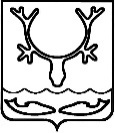 РАСПОРЯЖЕНИЕ24 мая 2021 г.                                                                                                                № 42Об утверждении Политики Совета городского округа "Город Нарьян-Мар" в отношении обработки персональных данныхВ соответствии с Федеральным законом от 27 июля 2006 г. № 152-ФЗ "О персональных данных"1. Утвердить Политику Совета городского округа "Город Нарьян-Мар" в отношении обработки персональных данных (прилагается).2. Заместителю начальника организационно-правового отдела Поляковой Е.М. ознакомить работников Совета городского округа "Город Нарьян-Мар" с настоящим распоряжением.	3. Разместить настоящее распоряжение на официальном сайте Совета городского округа "Город Нарьян-Мар" в течение 10 дней после его утверждения.	4. Контроль за исполнением настоящего распоряжения оставлю за собой.Председатель                                                                                                  Ю.И. СуськийПолитикаСовета городского округа "Город Нарьян-Мар"в отношении обработки персональных данных1. Общие положения	1.1. Политика Совета городского округа "Город Нарьян-Мар" в отношении обработки персональных данных (далее – Политика) определяет основные принципы, цели, условия и способы обработки персональных данных, перечни субъектов и способы обработки персональных данных, права субъектов персональных данных, а также реализуемые в Совете городского округа "Город Нарьян-Мар" требования к защите персональных данных.	1.2. Политика распространяется на персональные данные, полученные как до, так и после утверждения настоящей Политики.	1.3. Основные понятия, используемые в Политике:	– персональные данные – любая информация, относящаяся к прямо или косвенно определенному или определяемому физическому лицу (субъекту персональных данных);	– оператор – Совет городского округа "Город Нарьян-Мар";	– субъект персональных данных – физическое лицо, которое прямо или косвенно определено или определяемо с помощью персональных данных;
	– обработка персональных данных – любое действие (операция) или совокупность действий (операций), совершаемых с использованием средств автоматизации или без использования таких средств с персональными данными, включая сбор, запись, систематизацию, накопление, хранение, уточнение (обновление, изменение), извлечение, использование, передачу (распространение, предоставление, доступ), обезличивание, блокирование, удаление, уничтожение персональных данных;
	– автоматизированная обработка персональных данных – обработка персональных данных с помощью средств вычислительной техники;	– распространение персональных данных – действия, направленные на раскрытие персональных данных неопределенному кругу лиц;	– предоставление персональных данных – действия, направленные на раскрытие персональных данных определенному лицу или определенному кругу лиц;	– блокирование персональных данных – временное прекращение обработки персональных данных (за исключением случаев, если обработка необходима для уточнения персональных данных);	– уничтожение персональных данных – действия, в результате которых становится невозможным восстановить содержание персональных данных в информационной системе персональных данных и (или) в результате которых уничтожаются материальные носители персональных данных;	– обезличивание персональных данных – действия, в результате которых становится невозможным без использования дополнительной информации определить принадлежность персональных данных конкретному субъекту персональных данных;	– информационная система персональных данных – совокупность содержащихся в базах данных персональных данных и обеспечивающих их обработку информационных технологий и технических средств;	– трансграничная передача персональных данных – передача персональных данных на территорию иностранного государства органу власти иностранного государства, иностранному физическому лицу или иностранному юридическому лицу.
	1.4. Права субъекта персональных данных:	субъект персональных данных имеет право на получение сведений об обработке его персональных данных в Совете городского округа "Город Нарьян-Мар" указанных в части 7 ст. 14 Федерального закона от 27.07.2006 № 152-ФЗ "О персональных данных" (далее – Федеральный закон от 27.07.2006 № 152-ФЗ), за исключением случаев, предусмотренных Федеральным законодательством;	субъект персональных данных вправе требовать уточнения его персональных данных, их блокирования или уничтожения в случае, если персональные данные являются неполными, устаревшими, неточными, незаконно полученными или не являются необходимыми для заявленной цели обработки, а также принимать предусмотренные законом меры по защите своих прав;	субъект персональных данных вправе обратиться повторно или направить повторный запрос в целях получения сведений, а также в целях ознакомления с обрабатываемыми персональными данными если такие сведения и (или) обрабатываемые персональные данные не были предоставлены ему для ознакомления в полном объеме по результатам рассмотрения первоначального обращения. Повторный запрос должен содержать обоснование направления повторного запроса;	субъект персональных данных вправе обжаловать действия или бездействие Совета городского округа "Город Нарьян-Мар" путем обращения в уполномоченный орган по защите прав субъектов персональных данных (территориальный орган Федеральной службы по надзору в сфере связи, информационных технологий и массовых коммуникаций).	1.5. Основные обязанности оператора при обработке персональных данных:	соблюдать требования законодательства Российской Федерации в области обработки и защиты персональных данных;	предоставлять субъекту персональных данных либо его представителю по запросу информацию об обработке его персональных данных;	осуществлять внутренний контроль за соблюдением сотрудниками Совета городского округа "Город Нарьян-Мар" законодательства о персональных данных, в том числе требований к защите персональных данных;	доводить до сведения сотрудников положения законодательства о персональных данных, муниципальных правовых актов по вопросам обработки персональных данных, требования к защите персональных данных;	организовывать прием и обработку обращений и запросов субъектов персональных данных или их представителей и (или) осуществлять контроль за приемом и обработкой обращений и запросов;	получать обязательство от сотрудников, имеющих доступ к персональным данным, в случае расторжения с ними трудового договора (контракта), о прекращении обработки персональных данных, ставших известными им в связи с исполнением должностных обязанностей;	получать согласие на обработку персональных данных у субъекта персональных данных;	разъяснять субъекту персональных данных юридические последствия отказа предоставления его персональных данных.2. Цели обработки персональных данных	2.1. Обработке подлежат только персональные данные, которые отвечают целям их обработки.	2.2. Обработка персональных данных в соответствии со статьей 9 Федеральногозакона от 27.07.2006 № 152-ФЗ осуществляется на основании письменного согласия субъекта персональных данных на обработку своих персональных данных, за исключением случаев, предусмотренных законодательством Российской Федерации.	2.3. Обработка персональных данных в Совете городского округа "Город Нарьян-Мар" осуществляется:	в связи с осуществлением полномочий председателя Совета городского округа "Город Нарьян-Мар";	в связи с осуществлением полномочий депутата Совета городского округа "Город Нарьян-Мар", а также для обеспечения гарантий депутатской деятельности;	в связи с осуществлением деятельности помощника депутата Совета городского округа "Город Нарьян-Мар";	в целях реализации трудовых отношений, отношений, связанных с прохождением муниципальной службы муниципальными служащими Совета городского округа "Город Нарьян-Мар", трудовой деятельностью выборных должностных лиц, лиц, замещающих должности, не относящиеся к должностям муниципальной службы Совета городского округа "Город Нарьян-Мар", а также реализации права на поступление на муниципальную службу в органы местного самоуправления муниципального образования "Городской округ "Город Нарьян-Мар" (на работу в Совет городского округа "Город Нарьян-Мар");	в целях рассмотрения обращений граждан;	в связи с проведением мероприятий Совета городского округа "Город Нарьян-Мар", связанных с реализацией полномочий Совета городского округа "Город Нарьян-Мар";	в целях реализации отношений, связанных с прохождением практики студентов в Совете городского округа "Город Нарьян-Мар";	в целях реализации отношений, связанных с взаимодействием с гражданами, являющимися сторонами гражданско-правового договора, заключенного с Советом городского округа "Город Нарьян-Мар";	с целью реализации отношений, связанных с награждением;	в связи с формированием Избирательной комиссии МО "Городского округа "Город Нарьян-Мар".	2.4. Обработке в Совете городского округа "Город Нарьян-Мар" наряду с персональными данными, указанными в пункте 2.3 Политики, могут подлежать иные сведения, являющиеся персональными данными, при условии, если обработка таких персональных данных необходима для достижения установленных целей и при этом не нарушаются права и свободы субъекта персональных данных.3. Правовые основания обработки персональных данных	Оператор осуществляет обработку персональных данных в соответствии со следующими правовыми актами:	– Трудовой кодекс Российской Федерации;	– Федеральный закон от 27.07.2006 № 152-ФЗ "О персональных данных";	– Указ Президента Российской Федерации от 06.03.1997 № 188 "Об утверждении Перечня сведений конфиденциального характера";	– Постановление Правительства Российской Федерации от 15.09.2008 № 687 "Об утверждении Положения об особенностях обработки персональных данных, осуществляемой без использования средств автоматизации";	– Постановление Правительства Российской Федерации от 06.07.2008 № 512 "Об утверждении требований к материальным носителям биометрических персональных данных и технологиям хранения таких данных вне информационных систем персональных данных";	– Постановление Правительства Российской Федерации от 01.11.2012 № 1119 "Об утверждении требований к защите персональных данных при их обработке в информационных системах персональных данных";	– Приказ ФСТЭК России от 18.02.2013 № 21 "Об утверждении состава и содержания организационных и технических мер по обеспечению безопасности персональных данных при их обработке в информационных системах персональных данных";	– Приказ Роскомнадзора от 05.09.2013 № 996 "Об утверждении требований и методов по обезличиванию персональных данных";	– иные нормативные правовые акты Российской Федерации и нормативные документы уполномоченных органов государственной власти.4.  Объем и категории обрабатываемых персональных данных, категории субъектов персональных данных	Содержание и объем обрабатываемых персональных данных должны соответствовать заявленным целям обработки. Обрабатываемые персональные данные не должны быть избыточными по отношению к заявленным целям их обработки.	Сведениями, составляющими персональные данные, в Совете городского округа "Город Нарьян-Мар" является любая информация, относящаяся к прямо или косвенно определенному или определяемому физическому лицу (субъекту персональных данных).	К категориям субъектов, персональные данные которых обрабатываются в Совете городского округа "Город Нарьян-Мар", относятся:	– депутаты Совета городского округа "Город Нарьян-Мар";	– помощники депутатов Совета городского округа "Город Нарьян-Мар";	– выборные должностные лица органов местного самоуправления;	– муниципальные служащие Совета городского округа "Город Нарьян-Мар", 	– лица, замещающие должности, не относящиеся к должностям муниципальной службы Совета городского округа "Город Нарьян-Мар";	– лица, участвующие в конкурсе на замещение вакантной должности муниципальной службы в Совете городского округа "Город Нарьян-Мар" либо претендующие на должность, не относящуюся к должностям муниципальной службы в Совете городского округа "Город Нарьян-Мар";	– граждане, обратившиеся в Совет городского округа "Город Нарьян-Мар" либо к председателю Совета городского округа "Город Нарьян-Мар" лично, а также направившие письменные обращения или обращения в форме электронного документа;	– участники мероприятий, проводимых в целях реализации полномочий Совета городского округа "Город Нарьян-Мар" в соответствии с законодательством;	– студенты учебных заведений, принятые для прохождения практики в Совет городского округа "Город Нарьян-Мар";	– граждане, являющиеся стороной гражданско-правового договора, заключенного с Советом городского округа "Город Нарьян-Мар";	– лица, представленные к награждению и поощрению; 	– лица, кандидатуры которых предложены в состав Избирательной комиссии муниципального образования "Городской округ "Город Нарьян-Мар".5. Порядок и условия обработки персональных данных	5.1. В Совете городского округа "Город Нарьян-Мар" обработка персональных данных субъектов осуществляется в целях, указанных в разделе 2 настоящей Политики.
	5.2. В Совете городского округа "Город Нарьян-Мар" обрабатываются категории персональных данных, указанные в разделе 4 настоящей Политики.
	5.3. Обработка персональных данных в Совете городского округа "Город Нарьян-Мар" осуществляется только при условии получения согласия от субъекта персональных данных.	5.4. Документы, содержащие персональные данные, обрабатываются в сроки, обусловленные заявленными целями их обработки.	5.5. Использование персональных данных осуществляется с момента их получения оператором и прекращается по достижении целей обработки персональных данных.
	5.6. Сроки хранения персональных данных устанавливаются в соответствии с номенклатурой дел.	5.7. Помещения, в которых ведется обработка персональных данных, должны исключать возможность бесконтрольного проникновения в них посторонних лиц и гарантировать сохранность находящихся в этих помещениях документов.
	5.8. Хранение персональных данных осуществляется как на бумажных носителях в виде документов и копий документов, так и в электронном виде.
	5.9. Для хранения персональных данных используются специально оборудованные шкафы или сейфы, которые запираются на ключ.6. Актуализация, исправление, удаление и уничтожение персональных данных, ответы на запросы субъектов на доступ к персональным данным	6.1. В случае выявления неправомерной обработки персональных данных оператор осуществляет блокирование неправомерной обработки персональных данных.
	6.2. В случае выявления неточных персональных данных, персональные данные подлежат их актуализации, а обработка должна быть прекращена.
	6.3. При достижении целей обработки персональных данных, а также в случае отзыва субъектом персональных данных согласия на их обработку персональные данные подлежат уничтожению.	6.4. Сведения, касающиеся обработки персональных данных в Совете городского округа "Город Нарьян-Мар", предоставляются субъекту персональных данных или его представителю лицом, ответственным за обработку персональных данных.
	6.5. Ответ на запрос субъекта персональных данных должен быть дан в сроки, предусмотренные Федеральным законом от 27.07.2006 № 152-ФЗ.7. Заключительные положения	7.1. Настоящая Политика подлежит изменению, дополнению в случае появления новых законодательных актов Российской Федерации, в том числе специальных нормативных актов по обработке и защите персональных данных.	7.2. Контроль за исполнением требований настоящей Политики осуществляется лицом, ответственным за организацию обработки персональных данных.
	7.3. Лица, виновные в нарушении норм, регулирующих получение, обработку и защиту персональных данных, установленных законодательством Российской Федерации и настоящей Политикой, несут ответственность, предусмотренную законодательством Российской Федерации.Совет городского округа "Город Нарьян-Мар"(Нарьян-Марский городской Совет)УТВЕРЖДЕНАраспоряжением Совета городского округа "Город Нарьян-Мар" от 24.05.2021 № 42